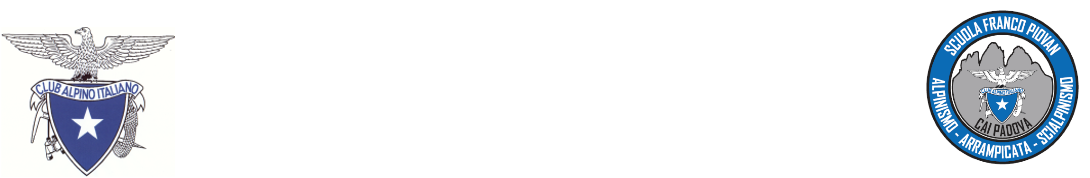 CLUB ALPINO ITALIANO - Sezione di PadovaScuola di Alpinismo - Arrampicata - Scialpinismo “Franco Piovan”Modulo di iscrizione Corso Roccia - 82°AR1 - 2023Il sottoscritto/a ...........................................................................................................................................Nato/a a ................................................................................................ Il .................................................Domiciliato/a ...........................................................Via ................................................N° ......................Cell .................................................................E-mail ...............................................................................Tessera C.A.I. N°..............................................................Sezione di ........................................................Esperienza alpinisticaHai già fatto alpinismo? Si □ No □ Con quale frequenza? ..................... Anni di pratica? ............. Difficoltà massime superate? .................Elenca brevemente le salite alpinistiche più significative da te effettuate (anche ferrate e escursioni di un certo impegno): ........................................................................................................................................................................................................................................................................................................................................................................................................................................................................................................................................................................................................................................................................................................................................................................................................................................................................................................................................................................................Capacità tecnichePratichi l’arrampicata sportiva? Si □ No □ Con quale frequenza? ..................... Anni di pratica? ............. Indoor □ Outdoor □ Difficoltà medie che affronti? ................ Hai arrampicato da primo? Si □ No □ MotivazioniDescrivi brevemente quali sono le motivazioni che ti spingono ad iscriverti al corsoe quali sono le tue principali aspettative rispetto al corso stesso:.............................................................................................................................................................................................................................................................................................................................................................................................................................................................................................................................................................................................................................................................................................................................................Preparazione atleticaQuali sport pratichi abitualmente? ..................... con quale frequenza? .....................Precedenti CorsiHai già frequentato corsi del CAI in precedenza? Si □ No □ Sezione CAI ..............................□ Scialpinismo 1□ Scialpinismo 2	□ Scialpinismo 3□ Alpinismo 1□ Alpinismo 2□ Ghiaccio 1□ Ghiaccio 2□ Arrampicata libera 1□ Arrampicata libera 2□ Monotematico ferrate,altro ..................................Hai frequentato corsi con Guide Alpine o altro? Si □ No □ Se si, quali? ..............................................................REGOLAMENTOArt.1) La Scuola Nazionale di Alpinismo "Franco Piovan" del CAI di Padova organizza il presente Corso con lo scopo di fornire a coloro che sentono la passione per la montagna un sicuro indirizzo morale e tecnico affinché possano affrontare preparati e coscienti le difficoltà della montagna.Art.2) II corso è diretto da un Direttore Tecnico (Istruttore Regionale o Nazionale) coadiuvato dal corpo istruttori della Scuola.Art.3) Il Corso verrà articolato in lezioni teoriche e pratiche.Art.4) Sono ammessi a frequentare il Corso in qualità di allievi i soci del CAI che abbiano compiuto il 16°anno di età. Gli allievi di età inferiore agli anni 18 dovranno presentare autorizzazione del padre/madre o di chi ne fa le veci.Art.5) Le iscrizioni sono limitate a un numero che verrà stabilito dal Direttore Tecnico. Saranno inoltre ammessi altri allievi che abbiano già frequentato altri corsi a giudizio esclusivo del Corpo Istruttori.Art.6) Per essere ammessi al Corso ogni allievo dovrà presentare domanda. L'accettazione gli verrà comunicata e sarà convalidata dal versamento della quota.Art.7) Con l'iscrizione al Corso, ogni allievo si impegna ad osservare il presente regolamento e quello della Scuola.Inoltre egli sarà tenuto ad osservare la massima disciplina nei confronti del Direttore del Corso e degliIstruttori, astenendosi dal compiere salite isolate durante lo svolgimento del medesimo.Art.8) Il materiale alpinistico collettivo necessario per lo svolgimento del Corso verrà fornito dalla Scuola. L'allievo dovrà possedere come equipaggiamento personale richiesto dal tipo di Corso.Art.9) Saranno esclusi dal Corso gli allievi che per qualsiasi ragione saranno assenti nelle prime due lezioni pratiche. Agli allievi che resteranno assenti a due lezioni pratiche, anche se non consecutive, non verrà rilasciato il diploma di frequenza.Art.10) Saranno ammessi alle uscite più impegnative soltanto gli allievi ritenuti idonei.Art.11) Gli istruttori assegneranno una valutazione a ciascun allievo in base al giudizio che si saranno formati durante le lezioni pratiche.Art.12) Agli allievi verrà rilasciato un diploma di frequenza predisposto dal C.N.S.A.S.A.Con l'iscrizione a questo corso dichiaro di essere pienamente consapevole ed informato che l'attività alpinistica in tutte le sue forme e specializzazioni, che svolgerò in palestra di roccia e in montagna presenta caratteristiche di alto rischio.Esprimo fin d'ora il mio consenso all'esposizione al rischio e alle eventuali conseguenze di danno fisico e psichico che potrebbero derivare alla mia persona e di osservare scrupolosamente tutte le prescrizioni che verranno impartite dal Direttore del corso e dagli Istruttori, esonerando quindi da ogni responsabilità civile e penale gli istruttori, la Scuola e il CAI Padova.□ L'esercente la patria potestà (per i minori di anni l8) …………………………….……………...Presa visione del regolamento di cui sopra e in particolare dell'art.6, chiedo di essere ammesso a frequentare l’82° corso di ROCCIA della Scuola “Franco Piovan” del CAI PADOVA. Data…………………………….…………                                                                                                                Firma…………………………….…………I dati personali dichiarati verranno trattati nel completo rispetto del regolamento Ue 2016/679 in vigore dal maggio 2018, e comunque solo per le attività inerenti alla scuola ed al C.A.I. In ogni momento è possibile richiederne la cancellazione. I dati del seguente modulo verranno utilizzati per la formazione e la gestione dei gruppi di allievi e per le attività inerenti i corsi. Una corretta e seria compilazione del modulo evita successive incomprensioni e disguidi.